07-090 МТЗ-80.1 "Беларусь" 4х2 универсальный пропашной колесный трактор общего назначения, тяговый класс 1.4 тс, полурамный, прицеп до 12 тн, мест 1, рабочий вес 3.77 тн, ММЗ Д-243 78 лс, вперед/назад 33.4/9 км/час, ОАО МТЗ г. Минск, 1980-2000 г.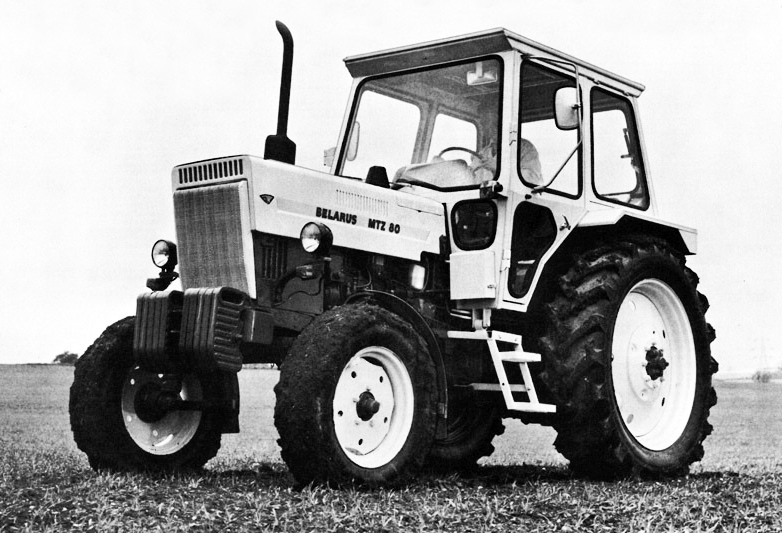  МТЗ 80.1 один из самых популярных тракторов ОАО МТЗ (ОАО «Минский тракторный завод»). МТЗ 80.1 -это универсальный колесный трактор тягового класса 1,4, представляющий собой глубоко модернизированный трактор ранее выпускавшихся тракторов МТЗ-50.Трактор МТЗ-80 является современной модернизированной версией ранее выпускавшихся тракторов МТЗ-50. Основной особенностью и главным отличием трактора МТЗ 80.1 от трактора МТЗ-80 является более просторная и комфортная кабина. Также МТЗ 80.1 имеет привод лишь на задние колёса — что, по существу, еще одно отличие трактора от МТЗ 82.1, который обладает полным приводом (4х4).Тракторы МТЗ-80.1 применяются для различных сельскохозяйственных и коммунальных работ в сочетании с навесными, полунавесными и прицепными машинами и орудиями. Трактор МТЗ 80.1 применяется также при погрузочно-разгрузочных работах и на транспорте. Особенно МТЗ 80.1 ценится в сельском хозяйстве.МТЗ 80.1 популярен благодаря своей надежностью и ремонтопригодностью, а также простотой в эксплуатации. Мощный двигатель, комфортная кабина МТЗ 80.1 одна из самых доступных моделей в линейке МТЗ, делают трактор МТЗ-80.1 одним из самых популярных тракторов в РФ, СНГ и в странах Восточной Европы.Отличительные особенности МТЗ 80.1экономичный дизельный четырехцилиндровый двигатель Д-243 с непосредственным впрыском топлива;ВОМ независимый 2-х скоростной 540 и 1000 об/мин и синхронный 3,4 об/м пути;привод на задние колесабольшая и комфортная кабина;грузоподъемность заднего навесного устройства до 3200 кг;топливный бак на 130 л;МТЗ 80.1 Технические характеристики МТЗ 80.1 – трактор, обладающий рядом технических характеристик, что позволяет достойно конкурировать с импортными аналогами. Универсальный пропашной колесный трактор на пневматических шинах, с колесной формулой 4к2 и приводом на задние колеса, относится к тракторам тягового класса 1,4.Главной особенностью трактора МТЗ 80.1 от трактора МТЗ 82.1 является отсутствие переднего ведущего моста. Надежная система трансмиссии, мощный и надежный двигатель и удачная компоновка ходовой системы — повод, чтобы присмотреться к трактору получше.Двигатель На тракторе МТЗ 80.1 установлен четырехтактный, поршневой, четырехцилиндровый дизель внутреннего сгорания Д-243 «ММЗ». Двигатель имеет рядное вертикальное расположение цилиндров, что в сочетании с непосредственным впрыском дизельного топлива и воспламенением от сжатия, выдает мощностью до 81 л.с. (60 кВт).Система смазывания двигателя МТЗ 80.1 комбинированная: часть деталей смазывается разбрызгиванием, а часть – под давлением. Система смазывания двигателя включает в себя масляный картер с насосом, масляный радиатор, масляный фильтр с фильтрующим элементом.Система питания двигателя трактора МТЗ 80.1  представляет из себя топливный насос, форсунки, патрубки низкого давления, рукава высокого давления, фильтр грубой очистки топлива и фильтр тонкой очистки топлива.Система питания воздухом состоит из воздухоподводящего тракта и воздухоочистителя. Воздухоочиститель – комбинированный, с сухой центробежной (моноциклон) и масляной инерционно-контактной очисткой воздуха.Система охлаждения трактора МТЗ 80.1 замкнутого типа, с принудительной циркуляцией охлаждающей жидкости. Термостат служит для увеличения скорости прогрева двигателя после пуска и автоматического регулирования температурного режима при различных нагрузках и температурах окружающего воздуха.КабинаОбновленная одноместная кабина МТЗ 80.1 с защитным жестким каркасом и термошумовой изоляцией. Кабина оснащена подрессоренным регулируемым по весу и росту оператора сиденьем, зеркалами заднего вида, противосолнечным козырьком, электрическими стеклоочистителями переднего и заднего стекол.Под заказ на трактор МТЗ 80.1 может устанавливаться дополнительное пассажирское сиденье. Кабина соответствует Европейским стандартам по EN 15695-1:2009 .Также под заказ вместо кабины на трактор можно установить:— тент-каркас либо основание тента на базе УК (тракторы «БЕЛАРУС-80.1 / 82.1»);— тент-каркас либо основание тента на базе МК (тракторы «БЕЛАРУС-80.1 / 82.1»).Ходовая системаХодовая система трактора МТЗ 80 – представляет собой 4 колесное шасси с передними управляемыми колесами и задним ведущими (4х2). Колеса снабжены пневматическими шинами низкого давления. Полурамный остов трактора позволяет сдваивание задних колес с помощью проставки.Передняя ось трактора МТЗ 80.1 позволяет изменять колею передних колес путем выдвижения кулаков.Тормоза: рабочие — дисковые, на валах ведущих шестерен бортовых передач;Стояночный тормоз – дисковый, связан тормозным валом с крестовиной дифференциала, независимым ручным управлением.Привод тормозов прицепа — пневматический, сблокированный с управлением тормозами трактора.Муфта сцепления — фрикционная, однодисковая, постоянно-замкнутого типа с механическим управлением. Накладки муфты сцепления – безасбестовые (по заказу металлокерамические).Коробка передач — механическая, ступенчатая, с механическим понижающим редуктором.Задний мост — с главной передачей, дифференциалом и конечными передачами.Рулевое управлениеТрактор МТЗ 80.1 комплектуется одним из несколько типов рулевого управления:гидрообъемное. Насос питания – шестеренный с левым направлением вращения. Насос-дозатор – героторный, с открытым центром, без реакции на руле. Тип механизма поворота – гидроцилиндр двухстороннего действия и рулевая трапеция.гидромеханическое (устанавливается по заказу). Насос питания – шестеренный с левым направлением вращения. Тип механизма поворота – червяк, косозубый сектор и гидроусилитель;гидрообъемное с насосом-дозатором на корпусе гидроусилителя (по заказу на тракторе «БЕЛАРУС-80.1» с тент-каркасом или основанием тента на базе малой кабины). Насос питания – шестеренный с левым направлением вращения. Насос-дозатор – героторный, с открытым центром, без реакции на руле. Тип механизма поворота – гидроцилиндр двухстороннего действия и рулевая трапеция.Размеры и массаГабаритные размеры МТЗ 80.1 позволяют трактору работать не только в сельскохозяйственной отрасли, но и в коммунальном и строительном хозяйстве, где ценится мощь и мобильность.Гидронавесная системаГидравлическая и навесная система трактора МТЗ 80.1 двух типов:раздельно-агрегатная, с силовым (позиционным) регулятором, обеспечивающая силовое, позиционное и высотное регулирование сельскохозяйственных орудий. Система имеет три пары независимых выводов;раздельно-агрегатная, без силового регулятора, обеспечивающая высотное регулирование сельскохозяйственных орудий. Система имеет две пары независимых выводов и одну пару дублированную.Задний ВОМЗадний вал отбора мощности (ВОМ) трактора МТЗ 80.1 независимый односкоростной (540 об/мин) и синхронный («БЕЛАРУС-80.1 / 82.1»), независимый двухскоростной (540 и 1000 об/мин). По заказу устанавливается синхронный с направлением вращения – по часовой стрелке со стороны торца хвостовика.Заднее навесное устройствоЗаднее ТСУ соответствует 2ой категории по ИСО 730 и НУ-2 по ГОСТ 10677 с наружной либо внутренней блокировкой нижних тяг.Тягово-сцепные устройства:гидрокрюк ТСУ-2 – для агрегатирования с полуприцепами и полуприцепными сельхозмашинами;маятник ТСУ-1М – для агрегатирования с полуприцепными и прицепными сельскохозяйственными машинами (по заказу);ТСУ-1М-02 совмещенное устройство (с переменными функциями ТСУ-2 и ТСУ- 1М) – для агрегатирования с полуприцепными и прицепными сельхозмашинами машинами;опускающаяся тяга – для агрегатирования с полуприцепными и прицепными сельхозмашинами машинами (по заказу);поперечина ТСУ-1Ж – для агрегатирования с прицепными и полуприцепными машинами (по заказу);двойная поперечина ТСУ-1Ж-01 – для агрегатирования с прицепными и полу- прицепными машинами (по заказу).МодификацииТрактор МТЗ 80.1 выпускаются в различной модификации, отличающиеся типовыми характеристиками трансмиссий, внешним дизайном, высотой агротехнического просвета, местами креплений навесного оборудования и марками двигателя.МТЗ-80 — Универсально-пропашной трактор, с задним приводом и малой кабиной;МТЗ-80.1 — Универсально-пропашной трактор, с задним приводом и большой кабиной;МТЗ-80.1В — Универсально-пропашные трактора, отличавшиеся от базовых, наличием реверсивного редуктора;МТЗ-80.1Х / 80.1ХМ — Хлопководческий трактор, с одним управляемым колесом, с узлами бортовых передач, для повышения клиренса (650 мм), модификация ХМ, отличалась установкой двигателя Д-240Т (100л.с.);Т-80.1Л — Лесохозяйственная модификация трактора. Предназначается для трелевки древесины, выполнению работ по лесовосстановлению, работ с агрохимией и противопожарных мероприятий. Отличалась сдвинутым вперёд двигателем пониженной мощности Д-243Л (60 л.с.), другой кабиной и обшивкой, колёсами одинаковой размерности 530—610, увеличенной до 36 км/ч транспортной скоростью.Технические характеристикиТехнические характеристикиМощность кВт (л.с.)60 (81)Номинальная частота вращения, об/мин2200Число цилиндров, шт.4Рабочий объем, л4,75Максимальный крутящий момент, Н*м298Коэффициент запаса крутящего момента, %15Емкость топливного бака, л130Технические характеристикиТехнические характеристикиЧисло передач:— вперед18— назад4Скорость движения, км/ч:— вперед2 — 34,5— назад4,1 — 10,1Задний ВОМ:— зависимый I, об./мин.540— зависимый II, об./мин.1000— синхронный I, об./мин.3,4Технические характеристикиТехнические характеристикиДлинна, мм4120Ширина, мм1970Высота по кабине, мм2780База трактора, мм2370Колея, мм:— по передним колесам1350 — 1850— по задним колесам1400 — 2100Агротехнический просвет, мм645Наименьший радиус поворота, м3,8Масса эксплуатационная, кг3770Размеры шин:— передние колеса9,0 — 20— задние колеса15.5R38Технические характеристикиТехнические характеристикиГрузоподъемность на оси подвеса, кг3200Максимальное давление, МПа20Производительность насоса, л./мин.45Емкость гидросистемы, л25